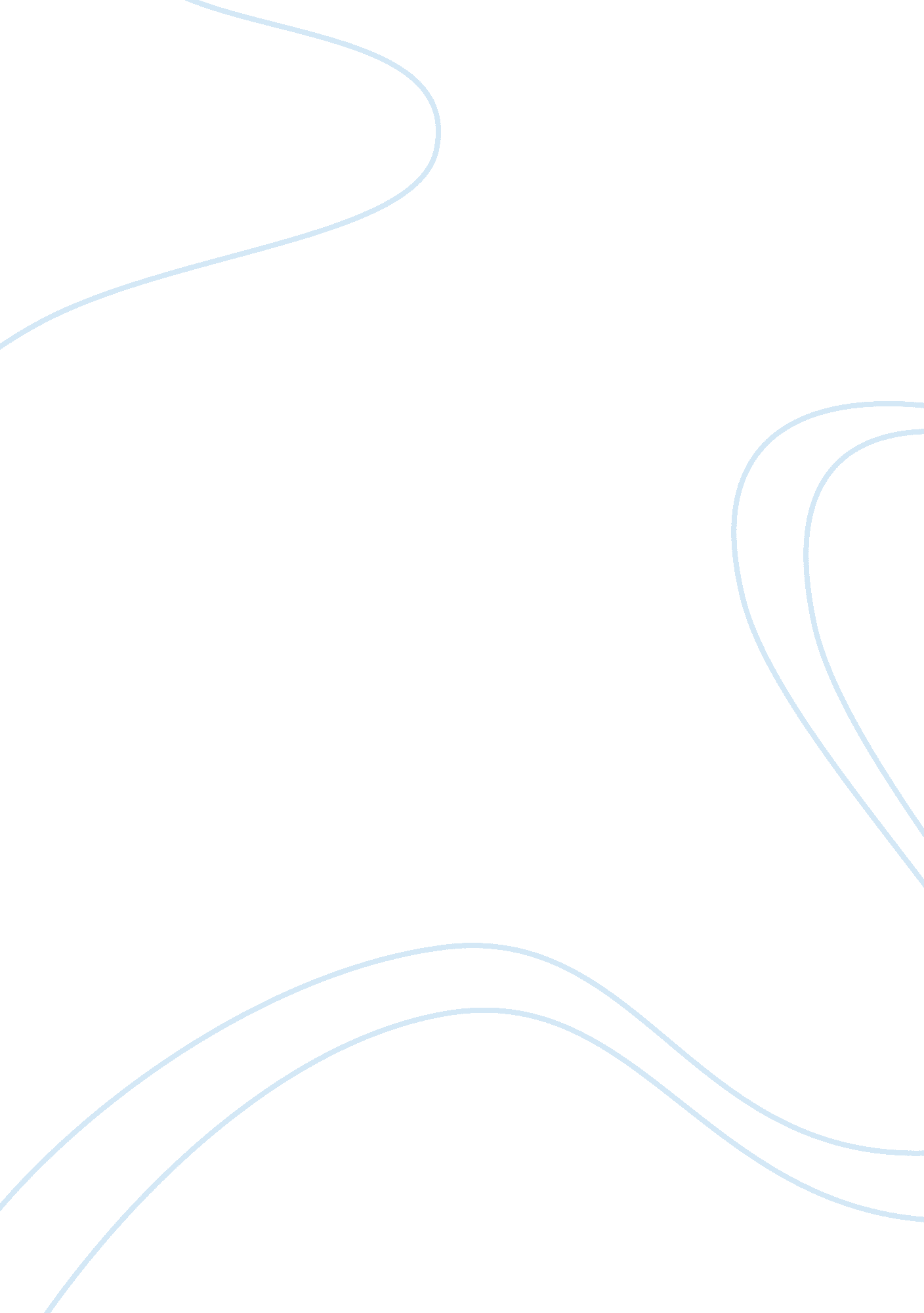 How to get what you deserveSociology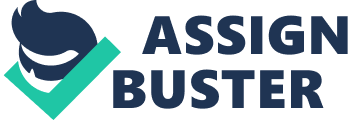 Reasons to ask for the raise: 
I'm grateful for the opportunity to work for you and I enjoy doing so. I hope you'll agree that in the past years I've worked for you, I've become an integral member of your team and accomplished a great deal. Here are some highlights of how I have helped the department and the company in the past few years: 
Answered customer calls with a high degree of enthusiasm and attitude. 
Processed orders and invoices in real-time with a faster approach. 
I made proper communication when proper art was not sent and made sure everything is alright. 
I tried to explain how our graphics need them to send the art, to meet and exceed customer expectations. 
Done many quoting jobs, when the customer was looking for pricing on specific jobs. 
In addition, when the switchboard receptionist was not present, I have done her job as well, in addition to my own. 
I had also extended my helping hand to the shipping department as well as many times when they were short-handed in terms of resources and time. 
How is it feasible 
You can consult anyone in my department regarding the truthfulness of the above-mentioned claims and then consider recommending my salary raise. As you can see my salary is much below the industry averages which is very devastating considering the work I do for the department. In researching the salary. com website, it notes the median expected salary for a typical Customer Service Rep. in the Atlantic City area is $17, 715 which is too high considering the salary I receive in this company(and that too when I do multitasking). 
Call to action. 
I have always been proactive throughout my career and have gone out of my ways to help others in my department thus contributing to the company as a whole. I have literally lived for the company for the past five years and have enjoyed each and every moment working in it. I look forward to continuing to play a key role within the department, and given all of my recent accomplishments and that my salary is still below industry averages, I am confident that you will offer a salary increase that reflects these issues and my standing in the department. 